МИНИСТЕРСТВО КУЛЬТУРЫ САРАТОВСКОЙ ОБЛАСТИПРИКАЗот 14 апреля 2023 г. N 01-01-06/232О РАБОТЕ ПО СОХРАНЕНИЮ НЕМАТЕРИАЛЬНОГО ЭТНОКУЛЬТУРНОГОДОСТОЯНИЯ В САРАТОВСКОЙ ОБЛАСТИВ соответствии с Федеральным законом от 20 октября 2022 года N 402-ФЗ "О нематериальном этнокультурном достоянии Российской Федерации", Законом Саратовской области от 26 декабря 2022 года N 174-ЗСО "О нематериальном этнокультурном достоянии в Саратовской области", в целях организации работы по выявлению, описанию, сохранению и популяризации объектов нематериального этнокультурного достояния Саратовской области, на основании Положения о министерстве культуры Саратовской области, утвержденного постановлением Правительства Саратовской области от 24 марта 2006 года N 84-П, приказываю:1. Утвердить:Положение о региональном реестре объектов нематериального этнокультурного достояния в Саратовской области (приложение N 1);Положение о региональном экспертном совете по оценке и отбору объектов нематериального этнокультурного достояния в Саратовской области (приложение N 2);Состав регионального экспертного совета по оценке и отбору объектов нематериального этнокультурного достояния в Саратовской области (приложение N 3).2. Определить государственное автономное учреждение культуры "Саратовский областной центр народного творчества имени Л.А. Руслановой" (Зимин В.И.) ответственным за:организацию работы по выявлению, сохранению и популяризации объектов нематериального этнокультурного достояния в Саратовской области в рамках полномочий, определенных уставом учреждения;документационное обеспечение деятельности регионального экспертного совета по отбору объектов нематериального этнокультурного достояния в Саратовской области.3. Назначить оператором единого регионального реестра объектов нематериального этнокультурного достояния в Саратовской области государственное автономное учреждение культуры "Саратовский областной центр народного творчества имени Л.А. Руслановой" (Зимин В.И.) в части формирования и ведения регионального реестра объектов нематериального этнокультурного достояния в Саратовской области, обеспечения сохранности сведений об объектах нематериального этнокультурного достояния в Саратовской области в региональном реестре.4. Отделу организационной работы и информационных технологий организационно-технического управления министерства культуры области (Курбатова Л.В.) разместить приказ на официальном сайте в информационно-телекоммуникационной сети "Интернет" и направить в министерство информации и массовых коммуникаций области для официального опубликования.5. Контроль за исполнением настоящего приказа возложить на первого заместителя министра культуры области Астафьеву Т.В.МинистрН.Ю.ЩЕЛКАНОВАПриложение N 1к приказуминистерства культуры Саратовской областиот 14 апреля 2023 г. N 01-01-06/232ПОЛОЖЕНИЕО РЕГИОНАЛЬНОМ РЕЕСТРЕ ОБЪЕКТОВ НЕМАТЕРИАЛЬНОГОЭТНОКУЛЬТУРНОГО ДОСТОЯНИЯ САРАТОВСКОЙ ОБЛАСТИI. Общие положения1.1. Настоящее Положение о региональном реестре объектов нематериального этнокультурного достояния в Саратовской области (далее - Положение) определяет цель и задачи создания регионального реестра (каталога) объектов нематериального этнокультурного достояния в Саратовской области (далее - Реестр), его содержание, структуру, порядок формирования и ведения.1.2. Положение разработано в соответствии с Федеральным законом от 20 октября 2022 года N 402-ФЗ "О нематериальном этнокультурном достоянии Российской Федерации" (далее - Закон о нематериальном этнокультурном достоянии), Законом Российской Федерации от 9 октября 1992 года N 3612-I "Основы законодательства Российской Федерации о культуре", Законом Саратовской области от 26 декабря 2022 года N 174-ЗСО "О нематериальном этнокультурном достоянии в Саратовской области".1.3. Цель и задачи создания Реестра:Реестр ведется в целях учета, сохранения, изучения, актуализации и популяризации объектов нематериального этнокультурного достояния регионального и местного (муниципального) значения.Задачи Реестра:- создать условия для учета и сохранения информации (материалов) об объектах нематериального этнокультурного достояния в Саратовской области;- разработать единый научно-методический подход к описанию (декларированию) объектов нематериального этнокультурного достояния в Саратовской области;- оптимизировать возможности выявления, поиска, отбора, систематизации, навигации объектов нематериального этнокультурного достояния в Саратовской области;- обеспечить свободный общественный и бесплатный доступ к информации (материалам) об объектах нематериального этнокультурного достояния в Саратовской области.1.4. Основные понятия, используемые в целях настоящего Положения:нематериальное этнокультурное достояние Российской Федерации (далее - НЭД) - нематериальное культурное наследие народов Российской Федерации как совокупность присущих этническим общностям Российской Федерации духовно-нравственных и культурных ценностей, передаваемых из поколения в поколение, формирующих у них чувство осознания идентичности и охватывающих образ жизни, традиции и формы их выражения, а также воссоздание и современные тенденции развития данного образа жизни, традиций и форм их выражения;этническая общность Российской Федерации (далее - этническая общность) - исторически сложившаяся на определенной территории устойчивая совокупность людей, обладающая общей культурой с присущими ей образной и ценностной системами, общностью языка, этническим самосознанием, свободно определяющая свою национальную принадлежность;носители нематериального этнокультурного достояния - этнические общности и их отдельные представители, обладающие уникальными знаниями, выраженными в объективной форме, технологиями и навыками, отражающими культурные особенности их этнической общности, играющие важную роль в сохранении, актуализации и популяризации объектов нематериального этнокультурного достояния;хранители нематериального этнокультурного достояния - физические и юридические лица, имеющие отношение к выявлению, изучению, использованию, актуализации, сохранению и популяризации объектов нематериального этнокультурного достояния (дома (центры) народного творчества и учреждения культурно-досугового типа, профессиональные и самодеятельные творческие коллективы, культурные объединения), а также библиотеки, музеи, архивы, научные, образовательные и иные организации;государственная политика в области нематериального этнокультурного достояния - совокупность правовых, экономических, социальных, организационных и иных мер и принципов, направленных на создание условий для поддержки выявления, изучения, использования, актуализации, сохранения и популяризации объектов нематериального этнокультурного достояния;объект нематериального этнокультурного достояния - целостный структурно-однородный фрагмент традиционной народной культуры, зафиксированный в конкретной локальной традиции в определенный период времени.К объектам нематериального этнокультурного достояния относятся:1) устное творчество, устные традиции и формы их выражения на русском языке, языках и диалектах народов Российской Федерации;2) формы традиционного исполнительского искусства (словесного, вокального, инструментального, хореографического);3) традиции, выраженные в обрядах, празднествах, обычаях, игрищах и других формах народной культуры;4) знания, выраженные в объективной форме, технологии, навыки и формы их представления, связанные с укладами жизни и традиционными ремеслами, реализующиеся в исторически сложившихся сюжетах и образах и стилистике их воплощения, существующих на определенной территории;5) иные объекты нематериального этнокультурного достояния.Объект нематериального этнокультурного достояния в Саратовской области - обычаи, формы представления и выражения, знания и навыки, а также связанные с ними инструменты, предметы, артефакты и культурные пространства, признанные сообществами, представляющие историческую, культурную и научную ценность для истории и культуры Саратовской области и муниципальных образований Саратовской области, внесенные в Реестр.Объект, обладающий признаками объекта нематериального этнокультурного достояния Саратовской области - целостный структурно-однородный фрагмент традиционной народной культуры, зафиксированный в конкретной локальной традиции в определенный период времени, потенциально соответствующий критериям отбора объектов нематериального этнокультурного достояния для включения в Реестр.Реестр объектов нематериального этнокультурного достояния в Саратовской области - информационная система, включающая в себя банк данных объектов нематериального этнокультурного достояния в Саратовской области, единство и сопоставимость которых обеспечиваются за счет общих принципов формирования, методов и формы ведения Реестра.Региональный экспертный совет по оценке и отбору объектов нематериального этнокультурного достояния в Саратовской области (далее - Региональный экспертный совет) - постоянно действующий совещательный, коллегиальный орган, созданный при министерстве культуры Саратовской области, решения (заключения) которого являются основанием для внесения сведений об объектах нематериального этнокультурного достояния в Саратовской области в Реестр и рекомендацией для направления (включения) сведений об отдельных объектах нематериального этнокультурного достояния в Саратовской области в федеральный государственный реестр объектов нематериального этнокультурного достояния Российской Федерации.Заявитель - физическое или юридическое лицо, осуществляющее деятельность по выявлению, изучению, использованию, актуализации, сохранению и популяризации объектов нематериального этнокультурного достояния Саратовской области и (или) заинтересованное в выявлении, изучении, использовании, актуализации, сохранении и популяризации объектов нематериального этнокультурного достояния в Саратовской области, подавшее заявление о включении в Реестр объекта, обладающего признаками объектов нематериального этнокультурного достояния в Саратовской области (далее - заявитель).Пользователь - физическое или юридическое лицо, заинтересованное в получении информации об объектах нематериального этнокультурного достояния в Саратовской области из Реестра (далее - пользователь).II. Содержание и структура Реестра2.1. Реестр является основным источником информации об объектах нематериального этнокультурного достояния регионального и местного (муниципального) значения, способах (формах) их выражения, а также местах хранения связанных с ними материальных предметов.Реестр формируется на основании информации и материалов об объектах нематериального этнокультурного достояния в Саратовской области, представленных заявителями в соответствии с Едиными правилами описания объектов нематериального этнокультурного достояния в Саратовской области (приложение N 1 к настоящему Положению), в отношении которых Региональным экспертным советом принято решение о включении в Реестр.Реестр размещается в информационно-телекоммуникационной сети "Интернет" на официальной странице ГАУК "Саратовский областной центр народного творчества имени Л.А. Руслановой" https://www.socnt.ru/onkn.2.2. В Реестре объекты нематериального этнокультурного достояния в Саратовской области группируются в соответствии со следующим перечнем:1) устное творчество, устные традиции и формы их выражения на русском языке, языках и диалектах народов Российской Федерации;2) формы традиционного исполнительского искусства (словесного, вокального, инструментального, хореографического);3) традиции, выраженные в обрядах, празднествах, обычаях, игрищах и других формах народной культуры;4) знания, выраженные в объективной форме, технологии, навыки и формы их представления, связанные с укладами жизни и традиционными ремеслами, реализующиеся в исторически сложившихся сюжетах и образах и стилистике их воплощения, существующих на определенной территории.2.3. Подробный перечень категорий объектов нематериального этнокультурного достояния в Саратовской области представлен в приложении N 2 к настоящему Положению.III. Порядок формирования и ведения Реестра, порядокпринятия решения о включении объекта нематериальногоэтнокультурного достояния в Реестр3.1. Координатором и администратором Реестра является министерство культуры Саратовской области (далее - Министерство), Оператором по формированию, ведению и техническому сопровождению Реестра - назначенный приказом Министерства ГАУК "Саратовский областной центр народного творчества имени Л.А. Руслановой".3.2. Основанием для включения либо отказа во включении в Реестр объекта, обладающего признаками объектов нематериального этнокультурного достояния в Саратовской области, является решение (заключение) Регионального экспертного совета о соответствии либо несоответствии объекта критериям, указанным в пункте 3.9 настоящего Положения.3.3. Заявление о включении в Реестр объекта, обладающего признаками объекта нематериального этнокультурного достояния в Саратовской области, может быть подано физическим или юридическим лицом, осуществляющим деятельность по выявлению, изучению, использованию, актуализации, сохранению и популяризации объектов нематериального этнокультурного достояния в Саратовской области и (или) заинтересованное в выявлении, изучении, использовании, актуализации, сохранении и популяризации объектов нематериального этнокультурного достояния в Саратовской области.3.4. Заявление о включении в Реестр объекта и прилагающиеся к нему документы и материалы по форме, установленной приложением N 3 к настоящему Положению (далее - заявление), принимает Оператор по адресу: г. Саратов, ул. М.В. Ломоносова, д. 20, по электронной почте socnt@mail.ru, либо посредством системы электронного документооборота.Оператор фиксирует все поступившие заявления, а также принятые по итогам рассмотрения заявлений решения (заключения) Регионального экспертного совета в журнале регистрации и учета. Форма журнала установлена приложением N 4 к настоящему Положению.3.5. Заявление должно быть подписано заявителем или уполномоченным лицом и представлено в печатном или в электронном виде (скан-копия должна быть снята с оригинала). Прилагающиеся к заявлению документы и материалы должны быть подготовлены и оформлены в электронном виде и представлены на съемном носителе информации (CD, DVD, флеш-накопитель и др.) либо посредством загрузки на ссылку в облачное хранилище.3.6. Оператор в течение 30 рабочих дней с даты получения заявления проверяет заявление, при необходимости создает рабочую группу из экспертов Регионального экспертного совета в целях консультации заявителя по заявленному объекту, обладающего признаками объектов нематериального этнокультурного достояния в Саратовской области, и направляет заявителю уведомление о принятии заявления к рассмотрению и сроке проведения заседания регионального экспертного совета либо об отказе в рассмотрении заявления в связи с несоответствием установленной форме и неполным пакетом документов.Заявление должно соответствовать следующим параметрам: полнота и достоверность предоставляемой информации, правильность, грамотность оформления, соответствие установленным формам и Единым правилам описания объектов нематериального этнокультурного достояния в Саратовской области.До даты заседания Регионального экспертного совета заявитель вправе отозвать свое заявление.3.7. Решение о включении либо отказе во включении в Реестр объекта, обладающего признаками нематериального этнокультурного достояния в Саратовской области, о внесении изменений или исключении объекта нематериального этнокультурного достояния в Саратовской области из Реестра принимается Региональным экспертным советом по оценке и отбору объектов нематериального этнокультурного достояния в Саратовской области.3.8. Положение о Региональном экспертном совете по оценке и отбору объектов нематериального этнокультурного достояния в Саратовской области утверждается приказом Министерства.3.9. Критериями отбора объектов нематериального этнокультурного достояния в Саратовской области для включения в Реестр являются:3.9.1. Историческая, культурная и научная ценность для истории и культуры Саратовской области и муниципальных образований Саратовской области.3.9.2. Художественная ценность и ценность в качестве уникального свидетельства культурной традиции для населения, проживающего на территории Саратовской области.3.9.3. Самобытность и преемственность (передача от поколения к поколению).3.9.4. Степень включенности в культурные традиции этнических, социальных или конфессиональных групп.3.9.5. Значимость для сообщества - пользующийся высокой потребностью в части своего функционального предназначения у населения, проживающего на территории Саратовской области, признанный сообществами, группами и, в некоторых случаях, отдельными лицами в качестве части их культурного наследия, постоянно воссоздаваемый сообществами и группами в зависимости от их окружающей среды, их взаимодействия с природой и их истории.3.10. Основания для отказа во включении в Реестр:3.10.1. Несоответствие объекта одному из критериев, указанных в пункте 3.9 настоящего Положения.3.10.2. Несоответствие объекта перечню объектов нематериального этнокультурного достояния в Саратовской области, установленному Законом Саратовской области о нематериальном этнокультурном достоянии и настоящим Положением.3.10.3. Недостоверность представленной заявителем информации в заявлении и документах. Под недостоверностью информации понимается наличие в содержании представленных документов сведений, не соответствующих действительности.3.10.4. Несоответствие заявления и предлагающихся к нему документов, материалов требованиям, установленным пунктами 3.3 - 3.5 настоящего Положения.3.11. Оператор не позднее 30 рабочих дней с даты принятия решения региональным экспертным советом по оценке и отбору объектов нематериального этнокультурного достояния в Саратовской области направляет заявителю уведомление о принятом решении.3.12. Внесение сведений в Реестр осуществляет Оператор не позднее 30 рабочих дней с даты принятия соответствующего решения Региональным экспертным советом.3.13. Региональный экспертный совет по оценке и отбору объектов нематериального этнокультурного достояния в Саратовской области обеспечивает достоверность и актуальность сведений об объектах нематериального этнокультурного достояния в Саратовской области, включенных в Реестр.3.14. Объекты нематериального этнокультурного достояния в Саратовской области, представляющие особую историческую, культурную и научную ценность для истории и культуры Российской Федерации, на основании рекомендации Регионального экспертного совета по оценке и отбору объектов нематериального этнокультурного достояния в Саратовской области направляются Министерством в виде предложения в федеральный орган исполнительной власти, уполномоченный Правительством Российской Федерации в области нематериального этнокультурного достояния, для включения в федеральный государственный реестр объектов нематериального этнокультурного достояния Российской Федерации.3.15. Пользователь Реестра при использовании информации и материалов об объектах нематериального этнокультурного достояния в Саратовской области обязан соблюдать законодательство Российской Федерации об авторском праве, делать ссылку на источник (автора, исследователя) согласно ГОСТ Р 7.0.5-2008 "Система стандартов по информации, библиотечному и издательскому делу. Библиографическая ссылка. Общие требования и правила составления", утвержденному приказом Федерального агентства по техническому регулированию и метрологии от 28 апреля 2008 года N 95-ст.Приложение N 1к Положениюо региональном реестре объектов нематериальногоэтнокультурного достояния в Саратовской областиЕДИНЫЕ ПРАВИЛА ОПИСАНИЯ ОБЪЕКТОВ НЕМАТЕРИАЛЬНОГОЭТНОКУЛЬТУРНОГО ДОСТОЯНИЯ В САРАТОВСКОЙ ОБЛАСТИ(ДАЛЕЕ - ЕДИНЫЕ ПРАВИЛА)Основная цель описания объекта нематериального этнокультурного достояния в Саратовской области - обобщить информацию об объекте, структурировать ее, подготовить для последующего внесения в Реестр.Настоящие Единые правила определяют состав сведений об объектах нематериального этнокультурного достояния в Саратовской области, подлежащих представлению в составе заявления и дальнейшему внесению в Реестр.Вместе с описанием необходимо подготовить скан-копии или фото архивных документов, фото, аудио-, видео- и другие материалы. Их нужно обязательно снабдить комментарием: кто или что изображено, исполняется и т.д., место и время фиксации, автор, экспедиция, место хранения и т.д. Допустимые форматы материалов: фотографии в jpg (желательно, разрешение не менее 800*600, аудиофайлы в mp3, видеофайлы в mp4, текстовые материалы в doc (docx), файлы в pdf (сканированные изображения, статьи и публикации, фрагменты книг и т.п.). Все цитаты сопровождаются точными ссылками на источник.Основная информация1. Наименование объекта: необходимо указать то название (с географической или/и этнической привязкой), под которым объект будет фигурировать в Реестре и в различных документах, с ним связанных. Под этим названием объект регистрируется и будет проходить экспертные оценки. В качестве основного следует использовать название на русском языке, в случае необходимости включая слова на других языках народов России. Если в названии есть какое-либо слово или словосочетание, которое нуждается в разъяснении, то надо его дать в кратком виде.2. Краткое название объекта (до 65 символов с учетом пробелов).3. Краткое описание объекта: объем до 100 знаков, необходимо указать наиболее важную информацию об объекте (что собой представляет, в каких формах выражается и чем отличается от подобных ему), достаточную для того, чтобы заинтересовать пользователя Реестра. Этот текст будет высвечиваться в Реестре при обращении к записи об объекте. Не стоит писать слишком общие слова, но и не следует слишком вдаваться в детали. Более подробную информацию нужно дать в полном описании (без повторений с основным текстом).4. Номер фотографии для обложки. Необходимо выбрать одну фотографию, которая будет служить "визиткой" объекта.5. Категория объекта: необходимо указать категорию объекта из перечня объектов нематериального этнокультурного достояния в Саратовской области согласно приложению N 2 к Положению о Реестре.6. Этническая принадлежность объекта: этнос/группа: указываются кратко сведения об особенностях объекта, связанных с этническими факторами.7. Конфессиональная принадлежность: необходимо учитывать, что официально исповедуя одну из мировых религий, носители могут придерживаться и более древних верований, например, сочетать православие с шаманизмом.8. Язык: указывается язык или диалекты, на котором существует (существовал) объект, и сведения об особенностях объекта, связанных с языковыми факторами.9. Регион: необходимо указать место(а), где бытует объект в настоящее время: федеральный округ, область, муниципальное образование, населенный пункт (город, село, сельское поселение), можно также указать конкретное место внутри или около населенного пункта, где данный объект существовал, например, поляну, где водили хороводы и т.д.Если объект уже утрачен, то необходимо указать его историческое место бытования: в каких местах, в какое время и в связи с какими событиями формировался объект; в каком месте, в какое время и в связи с каким событием объект был обнаружен.10. Ключевые слова (республика/край/область, этническая принадлежность, категория, группа) не более 10 слов.11. Полное, подробное описание объекта. Описание объекта должно содержать только текст, недопустимо включение таблиц, схем, нотных примеров, фото, видеоматериалов и прочее.Служебная информация1. Автор описания: указать ФИО, учебное звание и степень, место работы и должность, контактная информация: электронный адрес, телефон. Может быть несколько человек, которые описывали объект.2. Экспедиция: указать организацию, от которой была проведена экспедиция (указать полностью название организации).3. Год сбора информации, ФИО собирателей.4. Место фиксации. Указывается Республика/край/область, районы, населенный пункт указывается, если объект принадлежит к традиции одного села или деревни (заполняется через запятую в именительном падеже, название указывается полностью).5. Место хранения материалов (при наличии), желательно с архивными шифрами.6. История выявления и фиксации: кто, когда, в каком виде зафиксировал, записывал, желательно с отсылками на архивы. Информация об экспедиции по изучению и выявлению объекта: наименование организации, от которой была проведена экспедиция (название организации указать полностью), год, собиратели (ФИО и должность, звание исследователя указать полностью).7. Библиография: указываются источники, в которых есть упоминание об объекте НЭД.8. Дискография. Звуковые записи объекта НЭД, описать кто/что исполняет, год сбора информации.9. Фильмография. Описание фильма, снятого об объекте НЭД (кто/что год съемки).Иллюстративные материалыI. Фотоматериалы (с описанием файлов, формат: jpeg, разрешение не менее 300 dpi).1. Название файла должно содержать следующую информацию:- порядковый номер в формате 01 (далее 02, 03, 04 и т.д.) без точки после него;- кто или что (какое действие, предмет) изображены на фото;- место съемки;- автор и дата съемки (инициалы указываются без пробела, тип населенного пункта и административной единицы указываются сокращенно).Обязательно прикладывать фото предметов, связанных с описанием объекта (при наличии): музыкальные инструменты, костюмы, атрибуты, орудия труда и др.2. Экспедиция: организация, от которой осуществлялась экспедиция.3. Дата, ФИО собирателей.4. Место фиксации (тип населенного пункта и административной единицы указывается полностью).5. Место хранения:- название архива и организации, где он хранится, и/или личный архив собирателя;- фонд и шифр хранения.6. Исполнители (если зафиксировано): ФИО, год рождения, место рождения (при несовпадении с местом фиксации).II. Аудиоматериалы (отдельные файлы), содержащие фрагменты интервью об объекте (с минимальным вмешательством собирателя), образцы словесных, вокальных, инструментальных, вокально-инструментальных жанров в формате mp3).1. Название файла должно содержать следующую информацию:- порядковый номер в формате 01, 02, 03, 04 и т.д.;- жанр и название песни, наигрыша и проч. или беседа/рассказ об объекте;- исполнители/рассказчики; если поет большой коллектив, то указывается территориальная принадлежность жителей коллектива и его название при наличии;- место фиксации (инициалы пишутся без пробела, тип населенного пункта и административной единицы указываются сокращенно).2. Экспедиция: организация, от которой осуществлялась экспедиция.3. Дата, ФИО собирателей.4. Место фиксации (тип населенного пункта и административной единицы указывается полностью).5. Место хранения:- название архива и организации, где он хранится, и/или личный архив собирателя;- фонд и шифр хранения.6. Исполнители (если зафиксировано): ФИО, год рождения, место рождения (при несовпадении с местом фиксации).III. Видеоматериалы (отдельные файлы).Предпочтительная фиксация объекта в живом бытовании, но возможны фрагменты полевых интервью, а также исполнение обрядовых песен на сеансе записи, формат: mp3.Описание видео составляется по образцу аудио.Приложение N 2к Положениюо региональном реестре объектов нематериальногоэтнокультурного достояния в Саратовской областиКАТЕГОРИИОБЪЕКТОВ НЕМАТЕРИАЛЬНОГО ЭТНОКУЛЬТУРНОГО ДОСТОЯНИЯВ САРАТОВСКОЙ ОБЛАСТИПриложение N 3к Положениюо региональном реестре объектов нематериальногоэтнокультурного достояния в Саратовской областиЗаявка о включении в Реестр объекта, обладающего признакамиобъекта нематериального этнокультурного достояния    К заявлению в обязательном порядке прилагается полное описание объекта,составленное   в   соответствии  с  Едиными  правилами  по  форме  согласноприложению N 1 к Положению о Реестре.    ФИО и подпись заявителя: ___________________/_____________    Печать (при наличии)    Дата: "__" __________ 20__ годаПриложение N 4к Положениюо региональном реестре объектов нематериальногоэтнокультурного достояния в Саратовской областиФормажурнала регистрации и учета заявлений о включении в Реестробъекта и решений регионального экспертного советаПриложение N 2к приказуминистерства культуры Саратовской областиот 14 апреля 2023 г. N 01-01-06/232ПОЛОЖЕНИЕО РЕГИОНАЛЬНОМ ЭКСПЕРТНОМ СОВЕТЕ ПО ОЦЕНКЕ И ОТБОРУ ОБЪЕКТОВНЕМАТЕРИАЛЬНОГО ЭТНОКУЛЬТУРНОГО ДОСТОЯНИЯ В САРАТОВСКОЙОБЛАСТИI. Общие положения1.1. Региональный экспертный совет по оценке и отбору объектов нематериального этнокультурного достояния в Саратовской области - постоянно действующий совещательный, коллегиальный орган, созданный при министерстве культуры Саратовской области, решения (заключения) которого являются основанием для внесения сведений об объектах нематериального этнокультурного достояния в Саратовской области в Реестр и рекомендацией для направления (включения) сведений об отдельных объектах нематериального этнокультурного достояния в Саратовской области в федеральный государственный реестр объектов нематериального этнокультурного достояния Российской Федерации (далее - Региональный экспертный совет).1.2. Настоящее Положение о Региональном экспертном совете (далее - Положение) определяет основные принципы деятельности, состав и структуру Регионального экспертного совета, его полномочия, порядок работы и принятия решений.1.3. Региональный экспертный совет создается, реорганизуется и прекращает свою деятельность на основании решения Министерства, оформленного в виде приказа. Изменения в настоящее Положение вносятся на основании приказа Министерства и по согласованию действующего состава Регионального экспертного совета.1.4. Срок полномочий состава Регионального экспертного совета не может превышать 1 год. По истечении указанного срока Министерство инициирует заседание действующего состава Регионального экспертного совета по выбору нового состава.1.5. Все решения (заключения) Регионального экспертного совета оформляются в виде протокола. Протокол Регионального экспертного совета оформляется в течение 5 рабочих дней с даты его проведения и подписывается председателем и секретарем Регионального экспертного совета. В протоколе фиксируется особое мнение членов Регионального экспертного совета (при наличии).1.6. Министерство вправе в любое время запросить у Регионального экспертного совета отчет о текущей деятельности. Секретарь Регионального экспертного совета обязан в течение 5 рабочих дней представить Министерству отчет о своей текущей деятельности, согласованный председателем Регионального экспертного совета.II. Принципы деятельности Регионального экспертного совета2.1. Презумпция сохранности объектов нематериального этнокультурного достояния.2.2. Научная обоснованность и объективность.2.3. Достоверность и полнота информации.2.4. Независимость членов Регионального экспертного совета.2.5. Публичность и гласность.III. Состав и структура Регионального экспертного совета3.1. Численный состав Регионального экспертного совета не может быть менее 20 человек.3.2. Руководство работой Регионального экспертного совета осуществляет его председатель.Организационно-документационное обеспечение деятельности Регионального экспертного совета осуществляет его секретарь.3.3. Председатель, заместитель председателя, секретарь и иные члены Регионального экспертного совета осуществляют свою деятельность на добровольных и общественных началах.3.4. В состав Регионального экспертного совета приглашаются лица, связанные по роду своей деятельности с традиционной народной культурой, имеющие опыт работы в сфере культуры, искусства и (или) образования не менее 3 (трех) лет.Для работы Регионального экспертного совета на безвозмездной основе могут привлекаться независимые эксперты из числа ученых, специалистов в сфере истории, этнологии и этнографии, фольклористики, искусствоведения, культурологи, истории и теории культуры, а также лица, осуществляющие деятельность по созданию (воссозданию), изучению, выявлению, сохранению и популяризации объектов нематериального этнокультурного достояния Российской Федерации, специалисты и педагогические сотрудники профильных научно-исследовательских, образовательных организаций и организаций сферы культуры, деятели культуры и искусства, представители органов государственной и муниципальной власти Саратовской области, Общественной палаты Саратовской области.3.5. Персональный состав Регионального экспертного совета утверждается на первом заседании.IV. Полномочия Регионального экспертного совета4.1. Организация и проведение заседаний по рассмотрению и экспертизе заявлений о включении в Реестр объекта.4.2. Принятие решения о включении объекта в Реестр либо об отказе включении объекта в Реестр, либо о допуске объекта при условии доработки документов.4.3. Подготовка рекомендаций для направлении отдельных объектов нематериального этнокультурного достояния в Саратовской области, представляющих особую историческую, культурную и научную ценность для истории и культуры Российской Федерации, для включения их в федеральный государственный реестр объектов нематериального этнокультурного достояния Российской Федерации.4.4. Обеспечение единого научно-методического подхода к описанию (декларированию) объектов нематериального этнокультурного достояния в Саратовской области, консультативного сопровождения деятельности Министерства в вопросах выявления, изучения, актуализации, сохранения и популяризации объектов нематериального этнокультурного достояния в Саратовской области, методической помощи государственным и муниципальным учреждениям культуры Саратовской области в вопросах выявления, изучения, описания, актуализации, сохранения и популяризации объектов нематериального этнокультурного достояния в Саратовской области.4.5. Полномочия председателя Регионального экспертного совета:4.5.1. Организует работу Регионального экспертного совета.4.5.2. Назначает дату проведения заседания и проводит заседания Регионального экспертного совета не реже одного раза в год и (или) по мере поступления заявлений.4.5.3. Обеспечивает контроль за формированием и ведением Реестра, актуальностью сведений об объектах нематериального этнокультурного достояния в Саратовской области в Реестре.4.6. На время отсутствия председателя Регионального экспертного совета его полномочия временно исполняет заместитель председателя.4.7. Полномочия секретаря Регионального экспертного совета исполняет представитель или сотрудник Оператора.Секретарь Регионального экспертного совета:4.7.1. В соответствии с Положением о Реестре принимает, фиксирует и проверяет заявления.4.7.2. В соответствии с Положением о Реестре подготавливает и направляет заявителю уведомление о принятии заявления к рассмотрению и сроке проведения заседания Регионального экспертного совета либо об отказе в рассмотрении заявления в связи с несоответствием установленной форме и неполным пакетом документов.4.7.3. В случае принятия и допуске заявления к рассмотрению и назначении даты проведения заседания Регионального экспертного совета направляет членам Регионального экспертного совета документы и информирует их о дате, времени и месте проведения заседания.4.7.4. Ведет, оформляет и подписывает протоколы заседания Регионального экспертного совета.4.7.5. Обеспечивает хранение заявлений, протоколов заседания и иных документов Регионального экспертного совета, подготовку выписок из протоколов (при необходимости и по запросам Министерства).4.7.6. В соответствии с Положением о Реестре подготавливает и передает решения (заключения) Регионального экспертного совета Оператору.4.7.7. В соответствии с Положением о Реестре подготавливает и направляет заявителю уведомление о принятом решении Регионального экспертного совета.V. Порядок работы и принятия решений5.1. Заседание Регионального экспертного совета является правомочным при участии в нем не менее 7 членов экспертного совета (по направлениям) от общего числа ее членов. Решение (заключение) Регионального экспертного совета принимается на его заседании большинством голосов от установленного числа его членов.При равенстве голосов голос председателя Регионального экспертного совета является решающим.Заседание Регионального экспертного совета допускается проводить дистанционно в удаленном интерактивном режиме (видеоконференция и другие способы, позволяющие установить аудиовизуальный интерактивный контакт участников заседания). Голоса членов Регионального экспертного совета, участвующих в заседании дистанционно, являются действующими и равноправными.5.2. С целью исключения конфликта интересов при рассмотрении заявления и (или) иного вопроса, касающегося лично члена Регионального экспертного совета или организации, в которой он трудоустроен (осуществляет деятельность), данный член участвует в заседании регионального экспертного совета без права голоса.5.3. Для всестороннего и объективного рассмотрения заявления о включении в Реестр объекта, обладающего признаками объекта нематериального этнокультурного достояния в Саратовской области, председатель Регионального экспертного совета:5.3.1. Определяет руководителя рабочей группы по рассматриваемому вопросу из числа состава Регионального экспертного совета и при необходимости привлекает независимых экспертов согласно пункту 3.4 настоящего Положения.5.3.2. При необходимости приглашает заявителя (представителя заявителя) для презентации объекта, обладающего признаками объекта нематериального этнокультурного достояния в Саратовской области, и дачи комментариев (пояснений) на вопросы (замечания) членов Регионального экспертного совета.5.4. По итогам рассмотрения заявления о включении в Реестр объекта, обладающего признаками объекта нематериального этнокультурного достояния в Саратовской области, Региональный экспертный совет принимает решение (заключение):5.4.1. О включении объекта, обладающего признаками объектов нематериального этнокультурного достояния в Саратовской области, в Реестр.5.4.2. Об отказе включения объекта, обладающего признаками объектов нематериального этнокультурного достояния в Саратовской области, в Реестр.5.4.3. О допуске объекта, обладающего признаками объектов нематериального этнокультурного достояния в Саратовской области, в Реестр, при условии:- доработки документов заявителем и исправления замечаний Регионального экспертного совета;- доказательного и обоснованного (документального) подтверждения соответствия объекта критериям отбора объектов нематериального этнокультурного достояния для включения в Реестр.5.5. Форма экспертного заключения разрабатывается Региональным экспертным советом и утверждается на первом заседании.5.6. Заявитель, не согласный с решением (заключением) Регионального экспертного совета, в течение 5 рабочих дней с даты получения уведомления имеет право направить в Министерство письменные возражения и замечания на решение (заключение) регионального экспертного совета.Приложение N 3к приказуминистерства культуры Саратовской областиот 14 апреля 2023 г. N 01-01-06/232СОСТАВРЕГИОНАЛЬНОГО ЭКСПЕРТНОГО СОВЕТА ПО ОЦЕНКЕ И ОТБОРУ ОБЪЕКТОВНЕМАТЕРИАЛЬНОГО ЭТНОКУЛЬТУРНОГО ДОСТОЯНИЯВ САРАТОВСКОЙ ОБЛАСТИ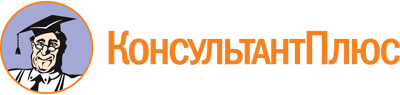 Приказ Минкультуры Саратовской области от 14.04.2023 N 01-01-06/232
"О работе по сохранению нематериального этнокультурного достояния в Саратовской области"
(вместе с "Положением о региональном реестре объектов нематериального этнокультурного достояния Саратовской области", "Положением о региональном экспертном совете по оценке и отбору объектов нематериального этнокультурного достояния в Саратовской области")Документ предоставлен КонсультантПлюс

www.consultant.ru

Дата сохранения: 30.06.2023
 Категория объектовГруппы объектовПодгруппы объектовВидыI. Мифологические представления и верования, этнографические комплексы1. Мифологические представления и верования1. Мифологические представления и верования1. Мифологические представления и верованияI. Мифологические представления и верования, этнографические комплексы2. Обряды и обрядовые комплексы2.1. Календарные обряды2.1.1. ЗимниеI. Мифологические представления и верования, этнографические комплексы2. Обряды и обрядовые комплексы2.1. Календарные обряды2.1.2. ВесенниеI. Мифологические представления и верования, этнографические комплексы2. Обряды и обрядовые комплексы2.1. Календарные обряды2.1.3. ЛетниеI. Мифологические представления и верования, этнографические комплексы2. Обряды и обрядовые комплексы2.1. Календарные обряды2.1.4. ОсенниеI. Мифологические представления и верования, этнографические комплексы2. Обряды и обрядовые комплексы2.2. Обряды жизненного (семейно-бытового) цикла2.2.1. РодинныйI. Мифологические представления и верования, этнографические комплексы2. Обряды и обрядовые комплексы2.2. Обряды жизненного (семейно-бытового) цикла2.2.2. ИнициационныйI. Мифологические представления и верования, этнографические комплексы2. Обряды и обрядовые комплексы2.2. Обряды жизненного (семейно-бытового) цикла2.2.3. РекрутскийI. Мифологические представления и верования, этнографические комплексы2. Обряды и обрядовые комплексы2.2. Обряды жизненного (семейно-бытового) цикла2.2.4. СвадебныйI. Мифологические представления и верования, этнографические комплексы2. Обряды и обрядовые комплексы2.2. Обряды жизненного (семейно-бытового) цикла2.2.5. Похоронно-поминальныйI. Мифологические представления и верования, этнографические комплексы2. Обряды и обрядовые комплексы2.3. Окказиональные обряды и магические практики2.3. Окказиональные обряды и магические практикиI. Мифологические представления и верования, этнографические комплексы2. Обряды и обрядовые комплексы2.4. Обряды, связанные с хозяйственной деятельностью2.4. Обряды, связанные с хозяйственной деятельностьюI. Мифологические представления и верования, этнографические комплексы3. Празднества3.1. Престольные3.1. ПрестольныеI. Мифологические представления и верования, этнографические комплексы3. Празднества3.2. Обетные3.2. ОбетныеI. Мифологические представления и верования, этнографические комплексы3. Празднества3.3. Промысловые3.3. ПромысловыеI. Мифологические представления и верования, этнографические комплексы3. Празднества3.4. Молодежные3.4. МолодежныеI. Мифологические представления и верования, этнографические комплексы3. Празднества3.5. Воинские3.5. ВоинскиеI. Мифологические представления и верования, этнографические комплексы3. Празднества3.6. Родовые (семейные)3.6. Родовые (семейные)I. Мифологические представления и верования, этнографические комплексы4. Необрядовые трудовые практики4. Необрядовые трудовые практики4. Необрядовые трудовые практикиI. Мифологические представления и верования, этнографические комплексы5. Лечебные практики5. Лечебные практики5. Лечебные практикиII. Конфессионные практики в народной культуре1. Неканонические богослужебные обряды и практики1. Неканонические богослужебные обряды и практики1. Неканонические богослужебные обряды и практикиII. Конфессионные практики в народной культуре2. Почитание святых мест и предметов2. Почитание святых мест и предметов2. Почитание святых мест и предметовIII. Народное исполнительство1. Словесные жанры1.1. Былички и бывальщицы1.1. Былички и бывальщицыIII. Народное исполнительство1. Словесные жанры1.2. Предания и легенды1.2. Предания и легендыIII. Народное исполнительство1. Словесные жанры1.3. Сказки1.3. СказкиIII. Народное исполнительство1. Словесные жанры1.4. Заговоры, приговоры1.4. Заговоры, приговорыIII. Народное исполнительство1. Словесные жанры1.5. Пословицы и поговорки1.5. Пословицы и поговоркиIII. Народное исполнительство2. Вокальные жанры2.1. Календарно-обрядовые2.1.1. ЗимниеIII. Народное исполнительство2. Вокальные жанры2.1. Календарно-обрядовые2.1.2. ВесенниеIII. Народное исполнительство2. Вокальные жанры2.1. Календарно-обрядовые2.1.3. ЛетниеIII. Народное исполнительство2. Вокальные жанры2.1. Календарно-обрядовые2.1.4. ОсенниеIII. Народное исполнительство2. Вокальные жанры2.2. Музыкально-поэтические жанры жизненного цикла2.2.1. Материнский фольклорIII. Народное исполнительство2. Вокальные жанры2.2. Музыкально-поэтические жанры жизненного цикла2.2.2. Детский фольклорIII. Народное исполнительство2. Вокальные жанры2.2. Музыкально-поэтические жанры жизненного цикла2.2.3. Рекрутский фольклорIII. Народное исполнительство2. Вокальные жанры2.2. Музыкально-поэтические жанры жизненного цикла2.2.4. Свадебные песни и причитанияIII. Народное исполнительство2. Вокальные жанры2.2. Музыкально-поэтические жанры жизненного цикла2.2.5 Похоронные причитанияIII. Народное исполнительство2. Вокальные жанры2.3. Трудовые припевки2.3. Трудовые припевкиIII. Народное исполнительство2. Вокальные жанры2.4. Музыкально-поэтические жанры празднеств2.4.1. Хороводные и плясовые песниIII. Народное исполнительство2. Вокальные жанры2.4. Музыкально-поэтические жанры празднеств2.4.2. ЧастушкиIII. Народное исполнительство2. Вокальные жанры2.5. Неприуроченные жанры2.5.1. Лирические песниIII. Народное исполнительство2. Вокальные жанры2.5. Неприуроченные жанры2.5.2. ЭпосIII. Народное исполнительство2. Вокальные жанры2.6. Жанры конфессиональных практик2.6. Жанры конфессиональных практикIII. Народное исполнительство3. Инструментальные жанры3.1. Трудовые наигрыши3.1. Трудовые наигрышиIII. Народное исполнительство3. Инструментальные жанры3.2. Обрядовые наигрыши3.2. Обрядовые наигрышиIII. Народное исполнительство3. Инструментальные жанры3.3. Плясовые и частушечные наигрыши3.3. Плясовые и частушечные наигрышиIII. Народное исполнительство3. Инструментальные жанры3.4. Песенные наигрыши3.4. Песенные наигрышиIII. Народное исполнительство3. Инструментальные жанры3.5. Инструментальные импровизации3.5. Инструментальные импровизацииIII. Народное исполнительство4. Хореографические формы4.1. Хоровод4.1. ХороводIII. Народное исполнительство4. Хореографические формы4.2. Пляска4.2. ПляскаIII. Народное исполнительство4. Хореографические формы4.3. Танец4.3. ТанецIII. Народное исполнительство5. Игровые формы5.1. Детские игры5.1. Детские игрыIII. Народное исполнительство5. Игровые формы5.2. Молодежные игры5.2. Молодежные игрыIII. Народное исполнительство5. Игровые формы5.3. Игры взрослых5.3. Игры взрослыхIII. Народное исполнительство5. Игровые формы5.4. Народный театр5.4. Народный театрIII. Народное исполнительство6. Боевые искусства и состояния6. Боевые искусства и состояния6. Боевые искусства и состоянияIII. Народное исполнительство7. Наследие выдающихся народных исполнителей7.1. Солисты7.1. СолистыIII. Народное исполнительство7. Наследие выдающихся народных исполнителей7.2. Ансамбли7.2. АнсамблиIII. Народное исполнительство7. Наследие выдающихся народных исполнителей7.3. Исполнительские школы (песенные, инструментальные, сказительные традиции)7.3. Исполнительские школы (песенные, инструментальные, сказительные традиции)III. Народное исполнительство1. Изготовление музыкальных инструментов1. Изготовление музыкальных инструментов1. Изготовление музыкальных инструментовIII. Народное исполнительство2. Изготовление ритуальных предметов2. Изготовление ритуальных предметов2. Изготовление ритуальных предметовIII. Народное исполнительство3. Строительство3. Строительство3. СтроительствоIV. Традиционные технологии4. Традиционные ремесла4.1. Обработка дерева4.1.1. Столярные работыIV. Традиционные технологии4. Традиционные ремесла4.1. Обработка дерева4.1.2. БондарствоIV. Традиционные технологии4. Традиционные ремесла4.1. Обработка дерева4.1.3. Резьба по деревуIV. Традиционные технологии4. Традиционные ремесла4.1. Обработка дерева4.1.4. ЛозоплетениеIV. Традиционные технологии4. Традиционные ремесла4.1. Обработка дерева4.1.5. Изделия из берестыIV. Традиционные технологии4. Традиционные ремесла4.1. Обработка дерева4.1.6. Роспись по деревуIV. Традиционные технологии4. Традиционные ремесла4.2. Обработка металла4.2.1. Кузнечное ремесло (ковка)IV. Традиционные технологии4. Традиционные ремесла4.2. Обработка металла4.2.2. ЛитьеIV. Традиционные технологии4. Традиционные ремесла4.2. Обработка металла4.2.3. Тиснение по металлуIV. Традиционные технологии4. Традиционные ремесла4.2. Обработка металла4.2.4. ЧеканкаIV. Традиционные технологии4. Традиционные ремесла4.2. Обработка металла4.2.5. Роспись по металлуIV. Традиционные технологии4. Традиционные ремесла4.3. Обработка глины4.3.1. ГончарствоIV. Традиционные технологии4. Традиционные ремесла4.3. Обработка глины4.3.2. Кладка печейIV. Традиционные технологии4. Традиционные ремесла4.4. Обработка кожи, шерсти, кости4.4.1. Выделка кожиIV. Традиционные технологии4. Традиционные ремесла4.4. Обработка кожи, шерсти, кости4.4.2. Тиснение кожиIV. Традиционные технологии4. Традиционные ремесла4.4. Обработка кожи, шерсти, кости4.4.3. Валяние шерстиIV. Традиционные технологии4. Традиционные ремесла4.4. Обработка кожи, шерсти, кости4.4.4. Резьба по костиIV. Традиционные технологии4. Традиционные ремесла4.5. Обработка растительного волокна4.5.1. Сучение веревокIV. Традиционные технологии4. Традиционные ремесла4.5. Обработка растительного волокна4.5.2. Плетение сетейIV. Традиционные технологии4. Традиционные ремесла4.5. Обработка растительного волокна4.5.3. Прядение и ткачествоIV. Традиционные технологии4. Традиционные ремесла4.5. Обработка растительного волокна4.5.4. НабойкаIV. Традиционные технологии4. Традиционные ремесла4.6. Изготовление изделий из воска4.6. Изготовление изделий из воскаIV. Традиционные технологии5. Изготовление традиционной одежды, обуви, аксессуаров и украшений5.1. Шитье5.1. ШитьеIV. Традиционные технологии5. Изготовление традиционной одежды, обуви, аксессуаров и украшений5.2. Вышивка5.2. ВышивкаIV. Традиционные технологии5. Изготовление традиционной одежды, обуви, аксессуаров и украшений5.3. Бисероплетение, нанизывание жемчуга5.3. Бисероплетение, нанизывание жемчугаIV. Традиционные технологии5. Изготовление традиционной одежды, обуви, аксессуаров и украшений5.4. Плетение кружев5.4. Плетение кружевIV. Традиционные технологии5. Изготовление традиционной одежды, обуви, аксессуаров и украшений5.5. Вязание5.5. ВязаниеIV. Традиционные технологии5. Изготовление традиционной одежды, обуви, аксессуаров и украшений5.6. Ювелирная работа5.6. Ювелирная работа6. Приготовление традиционной пищи6. Приготовление традиционной пищи6. Приготовление традиционной пищи6. Приготовление традиционной пищи1.Наименование объекта (не более 150 знаков)2.Категория объекта (из перечня объектов нематериального этнокультурного достояния в Саратовской области)3.Территория (и) бытования объекта: федеральный округ, область, муниципальное образование, населенный пункт (заполнить через запятую в именительном падеже)4.Краткое описание объекта (не более 500 знаков)5.Принадлежность объекта (этнос и конфессию)6.Язык (наречие для русского языка, диалект для прочих, если имеется)7.Ключевые слова, теги8.Автор описания: ФИО (полностью), ученое звание и степень (при наличии), место работы и должность (при наличии), контактная информация: телефон, электронный адрес9.Контактные данные заявителя (наименование организации или ФИО физического лица, телефон, электронный адрес)10.Письменное согласие на обработку и публикацию персональных данных, указанных в заявке и в описании объекта (в свободной форме)11.Письменное подтверждение достоверности представляемой информации и отсутствия зарегистрированных авторских и иных прав на данную информацию и исследования у третьих лиц (в свободной форме)NНаименование объектаЗаявитель (наименование организации / ФИО физ. лица)Реквизиты заявления, реквизиты регистрации заявления ОператоромРезультаты проверки заявления ОператоромРешение Регионального экспертного совета с указанием реквизитов протокола1.Астафьева Татьяна Викторовна-первый заместитель министра культуры Саратовской области, председатель;2.Комарова Ольга Владимировна-заместитель директора по народному творчеству ГАУК "Саратовский областной центр народного творчества имени Л.А. Руслановой", заместитель председателя (по согласованию);3.Трдатян Алена Сергеевна-ведущий методист по вопросам нематериального культурного наследия ГАУК "Саратовский областной центра народного творчества имени Л.А. Руслановой", секретарь (по согласованию).Члены:Члены:Члены:Члены:4.Бондаренко Мария Вячеславовна-кандидат искусствоведения, доцент кафедры народного пения и этному-зыкологии ФГБУ ВО "Саратовская государственная консерватория имени Л.В. Собинова" (по согласованию);5.Бурданова Галина Николаевна-доцент кафедры народного пения и этномузыкологии ФГБУ ВО "Саратовская государственная консерватория имени Л.В. Собинова" (по согласованию);6.Вернова Ольга Николаевна-заведующий Саратовским этнографическим музеем-филиалом ГУК "Саратовский областной музей краеведения" (по согласованию);7.Иванов Евгений Михайлович-кандидат философских наук, доцент кафедры теологии и религиоведения ФГБОУ ВО "Саратовский национальный исследовательский государственный университет имени Н.Г. Чернышевского" (по согласованию);8.Каретин Алексей Владимирович-заведующий отделом народного творчества и национальных культур ГАУК "Саратовский областной центр народного творчества имени Л.А. Руслановой" (по согласованию);9.Крянева Елена Евгеньевна-заведующий отделом краеведческой литературы ГУК "Саратовская областная универсальная научная библиотека" (по согласованию);10.Лаврова Юлия Борисовна-преподаватель ГПОУ "Саратовский областной колледж искусств" (по согласованию);11.Лебедева Елена Алексеевна-заведующий сектором национальных культур ГАУК "Саратовский областной центр народного творчества им. Л.А. Руслановой" (по согласованию);12.Лотоцкий Виталий Владимирович-скульптор-краснодеревщик, член ВТОО "Союз художников России", председатель Саратовского регионального отделения ВТОО "Союз художников декоративно-прикладного искусства России" (по согласованию);13.Маханькова Людмила Анатольевна-председатель Саратовского областного отделения Всероссийской творческой общественной организации "Союз художников России" (по согласованию);14.Михайлова Алевтина Анатольевна-профессор, заведующий кафедрой народного пения и этномузыкологии ФГБУ ВО "Саратовская государственная консерватория им. Л.В. Собинова", доктор искусствоведения (по согласованию);15.Московцева Наталья Николаевна-заведующий Центром межкультурных коммуникаций ГУК "Саратовская областная универсальная научная библиотека" (по согласованию);16.Рублев Сергей Владимирович-заведующий сектором инструментальной музыки, отдела народного творчества и национальных культур ГАУК "Саратовский областной центр народного творчества имени Л.А. Руслановой" (по согласованию);17.Сапожникова Елена Алексеевна-ученый секретарь ГУК "Саратовский областной музей краеведения" (по согласованию);18.Соболева Татьяна Павловна-преподаватель цикловой комиссии "Сольное и хоровое народное пение" ГПОУ "Саратовский областной колледж искусств" (по согласованию);19.Шиндина Ольга Викторовна-кандидат философских наук, доцент кафедры философии культуры и культурологи ФГБОУ ВО "Саратовский национальный государственный исследовательский университет имени Н.Г. Чернышевского" (по согласованию);20.Ястребкова Анастасия Владиславовна-заместитель директора по социокультурной деятельности ГУК "Саратовская областная универсальная научная библиотека" (по согласованию).